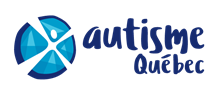 Inscription – Répits de Québec2018-2019Inscription – Répits de Québec2018-2019IDENTIFICATIONIDENTIFICATIONIDENTIFICATIONIDENTIFICATIONNOM DU PARTICIPANT : DATE DE NAISSANCE : NOM DU PARENT :COORDONNÉES DU PARENT (courriel et téléphone) : NOM DU PARTICIPANT : DATE DE NAISSANCE : NOM DU PARENT :COORDONNÉES DU PARENT (courriel et téléphone) : NOM DU PARTICIPANT : DATE DE NAISSANCE : NOM DU PARENT :COORDONNÉES DU PARENT (courriel et téléphone) : NOM DU PARTICIPANT : DATE DE NAISSANCE : NOM DU PARENT :COORDONNÉES DU PARENT (courriel et téléphone) : CHOIX DES DATESCHOIX DES DATESCHOIX DES DATESCHOIX DES DATESDATESSOUS-GROUPESEnfants/préados : 6 à 13 ansAdos/adultes : 14 ans et plusSOUS-GROUPESEnfants/préados : 6 à 13 ansAdos/adultes : 14 ans et plusCHOIX(Sélectionner les dates que vous désirez avoir)Je n’ai pas de préférence, mais j’aimerais avoir       répits. Je n’ai pas de préférence, mais j’aimerais avoir       répits. Je n’ai pas de préférence, mais j’aimerais avoir       répits. Je n’ai pas de préférence, mais j’aimerais avoir       répits. 31 aout au 3 septembre (3 jours)EnfantsEnfants7 au 9 septembreAdos-adultes Ados-adultes 14 au 16 septembreEnfantsEnfants21 au 23 septembreAdos-adultes Ados-adultes 28 au 30 septembreEnfantsEnfants5 au 8 octobre (3 jours)Ados-adultes Ados-adultes 12 au 14 octobre EnfantsEnfants19 au 21 octobreAdos-adultes Ados-adultes 26 au 28 octobreEnfantsEnfants2 au 4 novembreAdos-adultes Ados-adultes 9 au 11 novembreEnfantsEnfants16 au 18 novembreAdos-adultes Ados-adultes 23 au 25 novembreEnfantsEnfants30 au 2 décembreAdos-adultes Ados-adultes 7 au 9 décembreEnfantsEnfants14 au 16 décembreAdos-adultes Ados-adultes 26 au 28 décembre (mercredi au vendredi)EnfantsEnfants4 au 6 janvierAdos-adultes Ados-adultes 11 au 13 janvierEnfantsEnfants18 au 20 janvierAdos-adultes Ados-adultes 25 au 27 janvierEnfantsEnfants1 au 3 févrierAdos-adultes Ados-adultes 8 au 10 févrierEnfantsEnfants15 au 17 févrierAdos-adultes Ados-adultes 22 au 24 févrierEnfantsEnfants1 au 3 marsAdos-adultes Ados-adultes 8 au 10 marsEnfantsEnfants15 au 17 marsAdos-adultes Ados-adultes 22 au 24 mars EnfantsEnfants29 au 31 marsAdos-adultes Ados-adultes 5 au 7 avrilEnfantsEnfants12 au 14 avrilAdos-adultes Ados-adultes 19 au 22 avril (3 jours)EnfantsEnfants26 au 28 avrilAdos-adultesAdos-adultes3 au 5 maiEnfantsEnfants10 au 12 mai Ados-adultesAdos-adultes17 au 20 mai (3 jours)EnfantsEnfants24 au 26 maiAdos-adultesAdos-adultes31 au 2 juinEnfantsEnfants7 au 9 juinAdos-adultesAdos-adultesPAIEMENTPAIEMENTPAIEMENTPAIEMENTLes frais seront payés par : Je désire avoir un reçu :  Oui                    NonSi les frais sont payés par le CLSC, veuillez indiquer le nom de la personne à qui nous devrons faire parvenir la facturation. De plus, veuillez joindre les coordonnées complètes de votre CLSC. Il est important de l’inscrire même si c’est la même personne que l’an dernier.Retourner ce document avec la fiche d’information du participant (seulement si vous ne nous l’avez pas envoyé pour l’inscription au camp d’été 2018) à l’adresse : services@autismequebec.orgLes frais seront payés par : Je désire avoir un reçu :  Oui                    NonSi les frais sont payés par le CLSC, veuillez indiquer le nom de la personne à qui nous devrons faire parvenir la facturation. De plus, veuillez joindre les coordonnées complètes de votre CLSC. Il est important de l’inscrire même si c’est la même personne que l’an dernier.Retourner ce document avec la fiche d’information du participant (seulement si vous ne nous l’avez pas envoyé pour l’inscription au camp d’été 2018) à l’adresse : services@autismequebec.orgLes frais seront payés par : Je désire avoir un reçu :  Oui                    NonSi les frais sont payés par le CLSC, veuillez indiquer le nom de la personne à qui nous devrons faire parvenir la facturation. De plus, veuillez joindre les coordonnées complètes de votre CLSC. Il est important de l’inscrire même si c’est la même personne que l’an dernier.Retourner ce document avec la fiche d’information du participant (seulement si vous ne nous l’avez pas envoyé pour l’inscription au camp d’été 2018) à l’adresse : services@autismequebec.orgLes frais seront payés par : Je désire avoir un reçu :  Oui                    NonSi les frais sont payés par le CLSC, veuillez indiquer le nom de la personne à qui nous devrons faire parvenir la facturation. De plus, veuillez joindre les coordonnées complètes de votre CLSC. Il est important de l’inscrire même si c’est la même personne que l’an dernier.Retourner ce document avec la fiche d’information du participant (seulement si vous ne nous l’avez pas envoyé pour l’inscription au camp d’été 2018) à l’adresse : services@autismequebec.org